Jessica Smith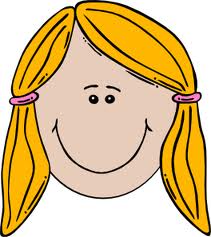 Sally Field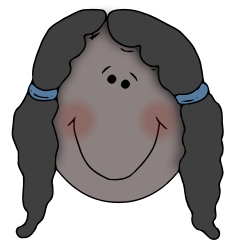 Midori Tanaka 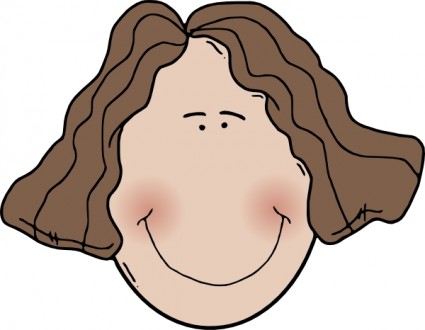 Yumi Hashimoto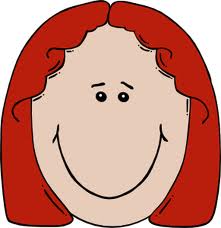 AmerikaNūyōkuEigo no SenseikanaiŌsutorariaBurisubenEigo no Sensei gārufurendoIgirisuRondonNihongo no Sensei gārufurendoAmerikaNūyōkuNihongo no SenseikanaiMike Green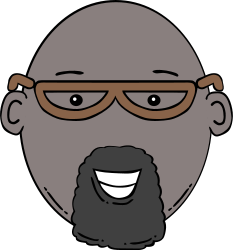 Todd Yamada 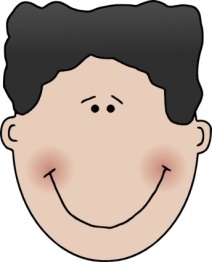 Geoff Brown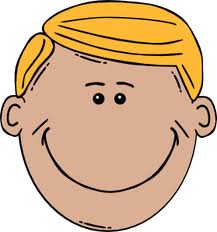 Chris Thompson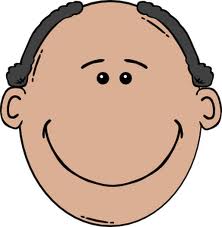 AmerikaNūyōkuenjiniashujinIgirisuRondonenjiniakareshiŌsutorariaBurisubenkaishainshujinŌsutorariaBurisubenkaishainkareshiHaruo Ikeda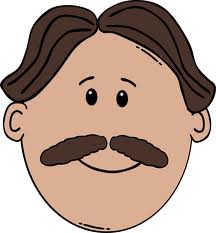 Tarō Hashimoto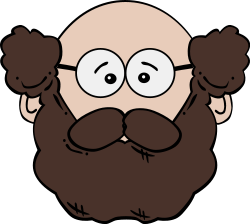 Hiro Yamada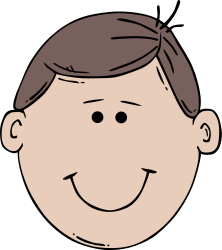 Jo Suzuki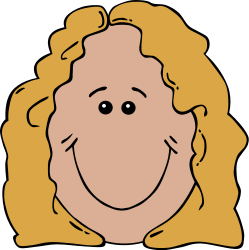 NihonTōkyōenjiniashujinŌsutorariaMeruborunkaishaintomodachiŌsutorariaMeruborungakuseikareshiIgirisuManchesutāshufutomodachiYūki Ogawa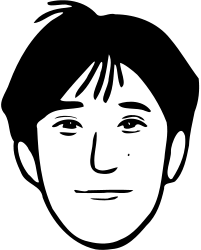 Midori Suzuki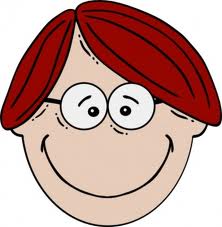 Yasuko Mori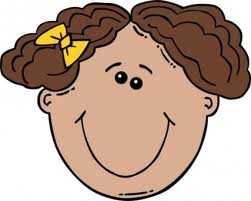 Sachiko Smith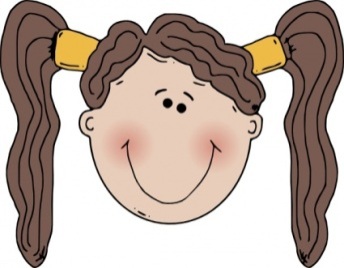 NihonKyōtogakuseishujinŌsutorariaMeruborunshufutomodachiNihonKyōtoshufukanaiNihonTōkyōkaishainkanai